Lithium-ion Battery ChemicalsReferencesWikipedia: https://en.wikipedia.org/wiki/Lithium-ion_batteryDoeff, Marca M (2011) Batteries: Overview of Battery CathodesJulien, Christian M., et.al. (2014) Comparative Issues of Cathode Materials for Li-Ion BatteriesChen, Hungru (2012) Simulations for new battery materials.As the world moves increasingly toward electricity-based fuel, one important aspect is storage of that energy. Solar cells can only generate power during daylight hours and electric cars need to bring the electricity with them. The need for high performance batteries is higher than ever.Lithium-ion batteries satisfy these needs and AEE can supply Lithium X-Y-Z Oxide cathode materials in coin cells as well as our typical targets, powders, and shapeless pieces.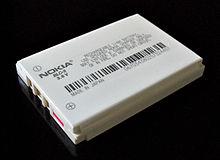 When evaluating battery materials, the factors of importance are Energy Density: the amount of energy stored per unit weight or sometimes per volume. Specific Power: the speed you can deliver that energy. Lifespan: how many charge-discharge cycles can the battery sustain before chemical changes render it too weak to function. We should also consider Safety since lithium tends to cause fires without proper circuit controls, Cost, and Durability against high and low temperatures and idle time, and Recharge Rate.Lithium-Ion batteries are rechargeable, have high energy densities, low memory-effect, and low passive charge loss.They are heavily utilized in portable electronics such as flashlights, phones and laptops, power tools, electric vehicles including cars and aircraft and backup power sources.The needs of the application will influence which material should be used. There are tradeoffs to be considered between Total Capacity, Power, and LongevityStructurePotential [V](Versus Li/Li+)Physical Density[g/cc]Specific Capacity[Ah / kg](theoretical / practical)Specific Energy [Wh / kg]Maximum Discharge Rate[C-rate]Lifespan[cycles]CostSafety & DurabilityLiNiO2Layered4.24.71220/1606401200MediumMediumLiCoO2Layered3.95.10272/1455201700Medium MediumLiMn2O4Spinel4.14.31148/1054101-10500Medium MediumLiFePO4Olivine3.453.60170/1555401-252000MediumHighestLi (Ni1/3Mn1/3Co1/3) O2Layered3.84.7272/2007601-21000MediumMediumLi (Ni0.8Co0.15Al0.05) O2Layered3.84.7300/2006801700LowMediumLi4Ti5O12Spinel1.553.73175/145230105000Low HighestNotes: C-Rate is the allowable fraction of capacity discharged per hour. Carbon is the typical anode t the above cathode materials. Li4Ti5O12 may be used as an anode or cathode.Notes: C-Rate is the allowable fraction of capacity discharged per hour. Carbon is the typical anode t the above cathode materials. Li4Ti5O12 may be used as an anode or cathode.Notes: C-Rate is the allowable fraction of capacity discharged per hour. Carbon is the typical anode t the above cathode materials. Li4Ti5O12 may be used as an anode or cathode.Notes: C-Rate is the allowable fraction of capacity discharged per hour. Carbon is the typical anode t the above cathode materials. Li4Ti5O12 may be used as an anode or cathode.Notes: C-Rate is the allowable fraction of capacity discharged per hour. Carbon is the typical anode t the above cathode materials. Li4Ti5O12 may be used as an anode or cathode.Notes: C-Rate is the allowable fraction of capacity discharged per hour. Carbon is the typical anode t the above cathode materials. Li4Ti5O12 may be used as an anode or cathode.Notes: C-Rate is the allowable fraction of capacity discharged per hour. Carbon is the typical anode t the above cathode materials. Li4Ti5O12 may be used as an anode or cathode.Notes: C-Rate is the allowable fraction of capacity discharged per hour. Carbon is the typical anode t the above cathode materials. Li4Ti5O12 may be used as an anode or cathode.Notes: C-Rate is the allowable fraction of capacity discharged per hour. Carbon is the typical anode t the above cathode materials. Li4Ti5O12 may be used as an anode or cathode.Notes: C-Rate is the allowable fraction of capacity discharged per hour. Carbon is the typical anode t the above cathode materials. Li4Ti5O12 may be used as an anode or cathode.ItemFormulaApplicationsApplicationsCathodesCathodesCathodesCathodesLithium Cobalt OxideLiCoO2Power Tools, Electric Vehicles, Few Medical ToolsPower Tools, Electric Vehicles, Few Medical ToolsLithium Nickel(II) PhosphateLiNiPO4Rechargeable lithium batteries for electric vehicles, power tools, RC carsRechargeable lithium batteries for electric vehicles, power tools, RC carsLithium Cobalt PhosphateLiCoPO4Energy storage systems, hybrid electric vehicles or electric vehiclesEnergy storage systems, hybrid electric vehicles or electric vehiclesLithium Manganese PhosphateLiMnPO4Pouch Cell, Rechargeable lithium batteriesPouch Cell, Rechargeable lithium batteriesLithium Iron PhosphateLiFePO4Lithium Iron PhosphateLiFePO4Automobiles (Electric and hybrid vehicles) and renewable energy generationAutomobiles (Electric and hybrid vehicles) and renewable energy generationLithium Manganese Nickel OxideLiMnNiO (Mn1.5Ni0.5)Electric vehicles (EVs) and plug-in hybrid electric vehicles (HEVs)Electric vehicles (EVs) and plug-in hybrid electric vehicles (HEVs)Lithium Manganese OxideLiMn2O4Precursors to NMC batteries, Electric vehicles
(Nissan Leaf had LMO-NMC in their older models. Nissan expected to switch to pure NMC cathode in second gen models)Precursors to NMC batteries, Electric vehicles
(Nissan Leaf had LMO-NMC in their older models. Nissan expected to switch to pure NMC cathode in second gen models)Lithium Manganese OxideLiMn2O4Precursors to NMC batteries, Electric vehicles
(Nissan Leaf had LMO-NMC in their older models. Nissan expected to switch to pure NMC cathode in second gen models)Precursors to NMC batteries, Electric vehicles
(Nissan Leaf had LMO-NMC in their older models. Nissan expected to switch to pure NMC cathode in second gen models)Lithium Nickel Cobalt Aluminum OxideLiNiCoAlO2 (Al0.03Co0.09Ni0.88)Electric vehicles, Grid storage
(Energy density is increased from 150-200Wh/kg range to >280 Wh/kg
Tesla is currently using NCA cell chemistry)Lithium Nickel Cobalt Aluminum OxideLiNiCoAlO2 (Al0.01Co0.14Ni0.85)Electric vehicles, Grid storage
(Energy density is increased from 150-200Wh/kg range to >280 Wh/kg
Tesla is currently using NCA cell chemistry)Lithium Nickel Cobalt Aluminum OxideLiNiCoAlO2 (Al0.05Co0.15Ni0.8)Electric vehicles, Grid storage
(Energy density is increased from 150-200Wh/kg range to >280 Wh/kg
Tesla is currently using NCA cell chemistry)Lithium Nickel Manganese Cobalt Oxide NMCLiNiMnCoO2Power Banks, Flashlights, Electric Vehicles, Cordless Power Tools, Laptop Battery Packs
(Recently battery manufacturers are moving toward higher nickel content in cathodes due to the high cost and toxic nature of cobalt
Because of its increased energy density it is used more frequently in long range EVs)Lithium Nickel Manganese Cobalt Oxide NMCLiNi0.5Mn0.3Co0.2O2Power Banks, Flashlights, Electric Vehicles, Cordless Power Tools, Laptop Battery Packs
(Recently battery manufacturers are moving toward higher nickel content in cathodes due to the high cost and toxic nature of cobalt
Because of its increased energy density it is used more frequently in long range EVs)Lithium Nickel Manganese Cobalt Oxide NMCLiNi0.6Mn0.2Co0.2O2Power Banks, Flashlights, Electric Vehicles, Cordless Power Tools, Laptop Battery Packs
(Recently battery manufacturers are moving toward higher nickel content in cathodes due to the high cost and toxic nature of cobalt
Because of its increased energy density it is used more frequently in long range EVs)Lithium Nickel Manganese Cobalt Oxide NMCLiNi0.8Mn0.1Co0.1O2Power Banks, Flashlights, Electric Vehicles, Cordless Power Tools, Laptop Battery Packs
(Recently battery manufacturers are moving toward higher nickel content in cathodes due to the high cost and toxic nature of cobalt
Because of its increased energy density it is used more frequently in long range EVs)Lithium Nickel Manganese Cobalt Oxide NMCLiNi0.4Mn0.4Co0.2O2Power Banks, Flashlights, Electric Vehicles, Cordless Power Tools, Laptop Battery Packs
(Recently battery manufacturers are moving toward higher nickel content in cathodes due to the high cost and toxic nature of cobalt
Because of its increased energy density it is used more frequently in long range EVs)Lithium Nickel Manganese Cobalt Oxide NMCLiNi0.4Mn0.2Co0.4O2Power Banks, Flashlights, Electric Vehicles, Cordless Power Tools, Laptop Battery Packs
(Recently battery manufacturers are moving toward higher nickel content in cathodes due to the high cost and toxic nature of cobalt
Because of its increased energy density it is used more frequently in long range EVs)Lithium Nickel OxideLiNiO2Rechargeable lithium batteries for electric vehiclesAnodesAnodesAnodesLithiumLiAnode in Lithium-ion batteries and coin cellsLithium Titanate (Lithium Titanium Oxide)Li4Ti5O12Batteries for Samsung's Bluetooth S-Pens, Seiko's wristwatches, Electric vehicles, energy storage systemsLithium Titanate (Lithium Titanium Oxide)Li2TiO3Batteries for Samsung's Bluetooth S-Pens, Seiko's wristwatches, Electric vehicles, energy storage systemsLithium Tungsten OxideLi2WO4Used for preparation of ceramics with ultra-low sintering temp. Catalyst for oxidative coupling reactionsElectrolyesElectrolyesElectrolyesLithium NitrideLi3NOriginally proposed for use as an electrolyte in all solid- state Li ion batteries given its exceptional ionic conductivity at RT. 
Used in the fabrication of lithium-ion batteries as cathode additiveLithium Phosphorus SulfideLi3PS4Solid state electrolyte material for all solid-state lithium-ion batteries.Lithium Phosphorus SulfideLi7P3S11Solid state electrolyte material for all solid-state lithium-ion batteries.Lithium SilicateLi2SiO3Fuel cell Li-Ion batteriesLithium Phosphorus OxynitrideLiPONThin film LiPON - All solid-state batteries
Layers of LiPON are deposited over the cathode material at ambient temperatures by RF magnetron sputtering, forms 
the solid electrolyte used for ion conduction between anode and cathode in a lithium-ion battery cell.Lithium PhosphateLi3PO4Solid state electrolyte material for all solid-state lithium-ion batteries.Germanium SulfideGeS2Commonly used as a precursor material for sulfide based solid state electrolyte materials used in advanced lithium 
batteries (all-solid-state batteries, lithium-sulfur batteries, etc.)
In addition, GeS2 is also used in electronic materials, catalysts, and optical materials.Lithium SulfideLi2SAll solid-state batteries
Lithium sulfide is an important precursor material for synthesizing sulfide solid state electrolyte materials, such as LPS, 
LGPS, Argyrodite type Li6PS5Cl.Lithium Germanium Phosphorus SulfideLi10GeP2S12Have high ionic conductivity exceeding liquid electrolytes are not stable with Li metal exhibiting the lowest coloumbic 
efficiency when using high voltage cathodeLithium Germanium Phosphorus Sulfide ChlorideLi10GeP2S12ClUsed as a solid-state electrolyte material for advanced lithium batteries
(all-solid-state batteries, lithium-sulfur batteries, etcLithium Phosphorus Sulfide BromideLi6PS5BrSolid state electrolyte material for all solid-state lithium-ion batteries. 
Cathode electrolyte (catholyte).Lithium Phosphorus Sulfide ChlorideLi6PS5ClSolid state electrolyte material for all solid-state lithium-ion batteries. 
Cathode electrolyte (catholyte).Lithium Aluminum Germanium PhosphateLiAlGeP3O12NASICON-type electrolyte, Lithium-sulfur battery system
Superior to LATP because of the better electrochemical stabilityLithium Lanthanum Titanium OxideLiLaTiO3Commercial solid electrolyte in thin film batteriesLithium Aluminum Titanium PhosphateLi1.3Al0.3Ti1.7(PO4)3Lithium-Air, Lithium-sulfur, Lithium-bromine battery systemsLithium Lanthanum Zirconium OxideLi7La3Zr2O12Patented by QuantumScape as catholytes, electrolytes and/or anolytes for all solid-state lithium rechargeable batteries.Aluminum doped Lithium Lanthanum Zirconium OxideLi6.75Al0.25La3Zr2O12Patented by QuantumScape as catholytes, electrolytes and/or anolytes for all solid-state lithium rechargeable batteries.Gallium doped Lithium Lanthanum Zirconium OxideLi6.4Ga0.2La3Zr2O12Researched as solid electrolyte materials for lithium ion and lithium metal batteriesNiobium doped Lithium Lanthanum Zirconium OxideLi6.5La3Zr1.5Nb0.5O12Researched as solid electrolyte materials for lithium ion and lithium metal batteriesTantalum doped Lithium Lanthanum Zirconium OxideLi6.4La3Zr1.4Ta0.6O12Researched as solid electrolyte materials for lithium ion and lithium metal batteriesTungsten doped Lithium Lanthanum Zirconium OxideLi6.3La3Zr1.65W0.35O12Researched as solid electrolyte materials for lithium ion and lithium metal batteriesSodium ThioantimonateNa3SbS4Solid-state sodium ion batteriesSodium Phosphorus SulfideNa3PS4Solid-state sodium ion batteries